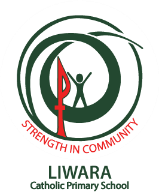 Children’s Health and Safety – NQS2Water SafetyPolicy StatementAt Liwara Catholic Outside School Hours Care (the Service), learning experiences are planned to encourage children to explore and experience the awe and wonder of the natural environment.  This includes the use of water as a medium for play in both the indoor and outdoor environment.Supervision plays a key role in ensuring that children’s safety is protected when participating in learning experiences that involve water and for those that are conducted in close proximity to water.All vessels used for water play and discovery are emptied immediately after use and will be stored in a way that prevents collection and storage of water.RationaleWater play provides many opportunities to enhance children’s learning and development.  Through water play children have the opportunity to learn the many uses of water and discover its elements from aesthetic, sensory and calming, to cognitive and conceptual.  Water play provides a valuable opportunity to explore water as a “precious resource and to honour the created universe as a gift from a loving Creator God given in trust for all” (A Sense of the Sacred).  Despite the value of this play, the Service recognises that children have the fundamental right to be protected and kept safe when they attend an education and care service and safety remains a key concern in planning for these experiences  ProceduresFor the purpose of this policy, water play refers to indoors or outdoors learning experiences that involve water.  Water play may include paddling or wading pools, water slides, water trolleys, buckets of water and sprinklers.  Water based activities refer to swimming or experiences conducted in a body of water such as a swimming pool, beach, lake, fun park, dam, creek and stream.  Our service does not offer any water based activities.Water Safety for Water PlayThis Service’s environmental risk management plan is utilised to identify general risks, and strategies for ameliorating risk, related to water play and water in the environment. A risk assessment is to be completed for each incursion or experiences that focuses on water play.Learning opportunities involving pooled water occur only under the direct supervision of an educator.  Containers are emptied onto garden or lawn areas after use.Health, Safety and HygieneChildren are supervised at all times in and around any body of water including water troughs, ponds and toilets.Educators explain safety precautions to children including the need to clean up spilt water promptly.  Spilt or splashed water will be cleaned up promptly to reduce the risk of children and educators slipping.  Buckets of water used for cleaning and vessels used for water play are not left unsupervised near children and are emptied immediately after use.Play areas are checked each morning to ensure that no containers or pools of water are accessible to children. If rain occurs during the day, outdoor play areas will be checked for safety prior to the children entering the outdoor environment.  Pooling water does not prevent children from accessing the area but influences supervision requirements.The thermostat for hot water outlets, which is accessible to children, is set to a temperature to ensure children are not able to scald themselves. Water for pets at the Service is changed regularly and not accessible to children unless supervised by an adult.ReferencesAustralian Children’s Education & Care Quality Authority [ACECQA]. (2017). The Guide to the Education and Care Services Law and the Education and Care Services National Regulations 2011.  ACECQA. (2018). National Quality Standard. Retrieved from https://www.acecqa.gov.au/nqf/national-quality-standard  Government of Western Australia Department of Health. (n.d.). Water playground safety. Retrieved from https://ww2.health.wa.gov.au/Articles/U_Z/Water-playground-safety Government of Western Australia Department of Justice Parliamentary Counsel’s Office. (2012). Education and Care Services National Law. Government of Western Australia Department of Justice Parliamentary Counsel’s Office. (2013). Child Care Services (Outside School Hours Care) Regulations 2006 (repealed). Ministerial Council for Education, Early Childhood Development and Youth Affairs. (2011). Education and Care Services National Regulations. Ralton, S. & Young, T. (2008). Water play is essential play: exploring water play and conservation in Early Childhood Practice. Victoria. Early Childhood Australia.Royal Life Saving Society of Australia. (n.d.). Retrieved from https://www.royallifesaving.com.au/  Document HistoryRisk assessment form for water activitiesDocument Title: Water Safety – Policy & ProcedureDocument Title: Water Safety – Policy & ProcedureDocument Title: Water Safety – Policy & ProcedureContent OwnerCatholic Education Western AustraliaDocument AuthorDate PublishedJanuary 2015DOCUMENT VERSION V1.0Early Years Learning and Care TeamReviewed January 2015 Reviewed and edited content to align with requirements under the national regulationsEarly Years Learning and Care TeamReviewed September 2017 Reviewed and edited content to align with requirements under the national regulationsEarly Years Learning and Care TeamReviewed October 2018Reviewed and edited content to align with requirements under the new national regulationsEarly Years Learning and Care TeamReviewed February 2019Content updated, references checkedRisk assessment factorPointsScoreChildren’s swimming abilityChildren’s swimming abilityChildren’s swimming abilityUnknown 10Mixed swimming ability3Certificate up to level 5, issued by RLSSA or the Department of Education2Certificate level 6 or higher, issued by RLSSA or the Department of Education1Number of people using the venueNumber of people using the venueNumber of people using the venueup to 50151 to 1002more than 1003Water visibilityWater visibilityWater visibilitybottom is clearly visible0bottom is not visible2Water movementWater movementWater movementno water movement0slight water movement (up to 0.5 m swell)1moderate water movement (more than 0.5 m to 1 m swell)3high water movement (more than 1 m swell)5Wind speedWind speedWind speedcalm to light breeze (up to 6 knots)1gentle to moderate breeze (more than 6 knots to 16 knots)2fresh to strong breeze (more than 16 knots to 24 knots)5strong wind warning (more than 24 knots)15Swimming areaSwimming areaSwimming areapurpose built1natural, with change rooms, toilets, telephone similar infrastructure2natural, with no change rooms, toilets, telephone or similar infrastructure3Lifesaving facilitiesLifesaving facilitiesLifesaving facilitiesAvailable 0Not available 1Signs or other evidence of danger or health riskSigns or other evidence of danger or health riskSigns or other evidence of danger or health riskIncluding “No swimming sign”, rips, algal bloom, amoebic meningitis risk, boating activity and dangerous marine life16Total scoreLow risk0 to 10 pointsMedium risk11 to 15 pointsHigh risk16 points or more